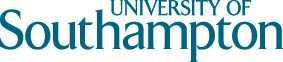 Membership of Council and Related Bodies:Register of InterestsIn accordance with Council Standing Orders, members of Council and all those persons described as “Lay Members” for this purpose are required to make a declaration of their interests.Please complete this form with respect to your own financial and non-financial interests (and those of your close family, spouse or partners so far as is known to you) and return by email to Rosanna Newey (R.E.Newey@soton.ac.uk). Please complete ALL sections. “Not applicable” should be used where appropriate. Please submit all information on this form only; additional documentation will not be accepted. (Note: the boxes below will expand as you type.)This form will be held electronically on University systems and published for public view to the website (www.southampton.ac.uk). You will be contacted annually via email and asked for any amendments or your confirmation that there are no changes. These emails will also be kept on University systems by way of your signature.* Under the terms of the Financial Memorandum July 2010 the University is required to publish on its website ‘A list of all other charities (if any) of which each trustee (i.e. Council member) is then also a trustee’ (Model Financial Memorandum between HEFCE and institution Annex H – Information requirements for HEIs that are exempt charities).E-SIGNATURE: Please add an electronic signature or insert a .jpeg or .bmp image of your signature.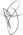 Please save this as a Word document (.doc or .docx) and email to R.E.Newey@Soton.ac.uk  Member’s name:Phillip C WrightMember’s position:Class 1: Senior Vice President (Academic)Remunerated employment, office, profession, etc.University of SouthamptonRemunerated directorships, consultancies, trusteeships, paid appointments to public office, etc.noneSignificant shareholdings amounting to 5% or more of the share issuenoneInterests in land or buildings within one mile of any property owned by the UniversitynoneCurrent non-financial interests such as governorships and membership of public bodies, trusteeships and unremunerated directorships, trusteeships of charities*, membership of the freemasons or other secret society, etc.Fellow of Institute of Chemical EngineersDate:25 August 2021